ПРИКАЗ         «7» декабря 2021 г.                                                                                          №05-01/____О назначении муниципального координатора и кураторов по формированию и оценке функциональной грамотностиВ целях реализации мероприятий, направленных на повышение качества общего образования посредством формирования функциональной грамотности обучающихся, реализуемых в рамках национального проекта «Образование» и в соответствие с Типовым планом мероприятий Республики Саха (Якутия) по формированию и оценке функциональной грамотности обучающихся на 2021-2022 учебный год в МР «Оленекский эвенкийский национальный район»,ПРИКАЗЫВАЮ:Создать рабочие группы по развитию функциональной грамотности обучающихся (на муниципальном и школьном уровнях);Разработать муниципальные планы развития функциональной грамотности обучающихся (на муниципальном и школьном уровнях) и разместить на сайте организации;Назначить муниципального координатора по формированию и оценке функциональной грамотности обучающихся, определить в общеобразовательных организациях кураторов  и направить в АОУ РС(Я) ДПО ИРОиПК информацию по формам 1 и 2 до 8 декабря 2021 г. (приложение 1);Организовать участие учителей в проведении исследования готовности педагогов к проведению работы по формированию и оценке функциональной грамотности обучающихся (заполнение google таблицы по ссылке отдельно по школам, приложение 2) до 15 декабря 2021 г.Содействовать и держать на контроле внедрение в учебный процесс общеобразовательных организаций  материалов из банка заданий для оценки функциональной грамотности, размещенных на сайте ФГБНУ ИСРО РАО по адресу http://skiv.instrao.ru/bank-zadaniy/.Контроль исполнения настоящего приказа возложить на заместителя начальника Николаеву М.И.Приложения:Приложение 1. Форма 1, Форма 2 (заполнены)Приложение 2. Ссылка для заполнения анкеты (провести анкетирование)Приложение 3. Типовой план мероприятий РС (Я)  по формированию и оценке ФГ (для разработки плана мероприятий в ОО).                       Начальник                                                                               М.Х. ИвановаПриложение 1Форма 1. Муниципальные координаторы по формированию и оценке функциональной грамотности обучающихсяФорма 2. Кураторы по формированию и оценке функциональной грамотности обучающихся в ООПриложение 2Ссылка для заполнения анкеты учителями.Оленекский улус https://docs.google.com/forms/d/1kCOJjQiTNbQw6ZZimOnue2LtYEeb82PCXItURKzyUiM/edit?usp=sharing«ӨЛӨӨН ЭБЭҢКИ НАЦИОНАЛЬНАЙ ОРОЙУОНА»МУНИЦИПАЛЬНАЙ ОРОЙУОН АДМИНИСТРАЦИЯТА«ӨЛӨӨН ОРОЙУОННАА5Ы ҮӨРЭ5ИРИИ УПРАВЛЕНИЕТА»МУНИЦИПАЛЬНАЙ КАЗЕННАЙ ТЭРИЛТЭОГРН 1021401976540     ИНН 1422000339678480  Өлөөн бөһүөлэгэӨлөөн оройуонаОктябрьскай уул. 69 №-рэтел. 8(41169) 2-13-53, факс 2-12-01E-mail: mouo_olenek@mail.ru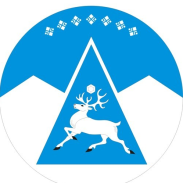 АДМИНИСТРАЦИЯ МУНИЦИПАЛЬНОГО РАЙОНА«ОЛЕНЕКСКИЙ ЭВЕНКИЙСКИЙ НАЦИОНАЛЬНЫЙ РАЙОН»МУНИЦИПАЛЬНОЕ КАЗЕННОЕ УЧРЕЖДЕНИЕ «ОЛЕНЕКСКОЕ РАЙОННОЕ УПРАВЛЕНИЕ ОБРАЗОВАНИЯ»ОГРН 1021401976540     ИНН 1422000339678480 Оленекский районсело Оленекул. Октябрьская, 69тел.  8(41169)2-13-53, факс 2-12-01E-mail: mouo_olenek@mail.ru№улусФИОдолжностьe-mailтелефон 1Оленекский эвенкийский национальный районНиколаева Мария ИвановнаЗаместитель начальника МКУ «Оленекское РУО»nicmaiv2010-1@mail.ru8924368849289143036546№улусООФИОдолжностьe-mailтелефон 1Оленекский эвенкийский национальный районМБОУ «Оленекская СОШ им. Х.М. Николаева»Алексеева Катерина ЛеонидовнаЗаместитель директора по учебной работеKatrin_alex85@mail.ru898410228962МБОУ “Харыялахская СОШ им. Х.А. Христофорова”Самсонова Яна ЮрьевнаЗаместитель директора по учебной работеyan.yurievna.s@mail.ru892417480783МБОУ «Жилиндинская СОШ»Тимофеева Сардана АнуфриевнаЗаместитель директора по учебной работеtimofeeva.sardana.77@mail.ru896441536044МБОУ «Эйикская СОШ»Аргунова Ульяна ИвановнаЗаместитель директора по учебной работеesaoh@mail.ru89644195696